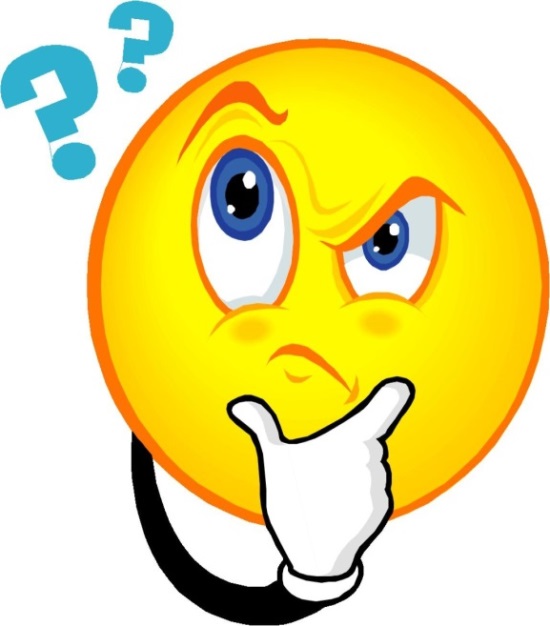 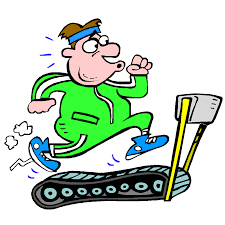 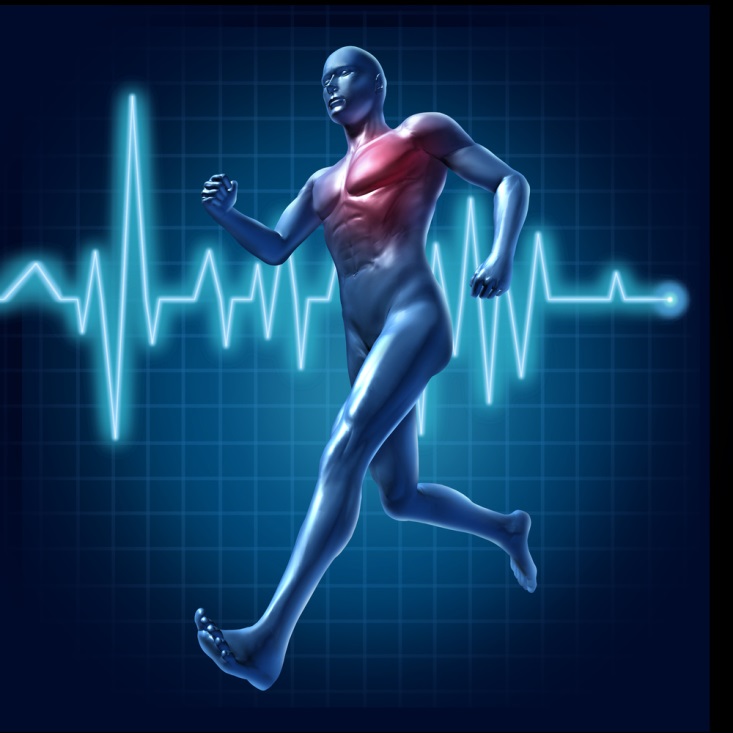 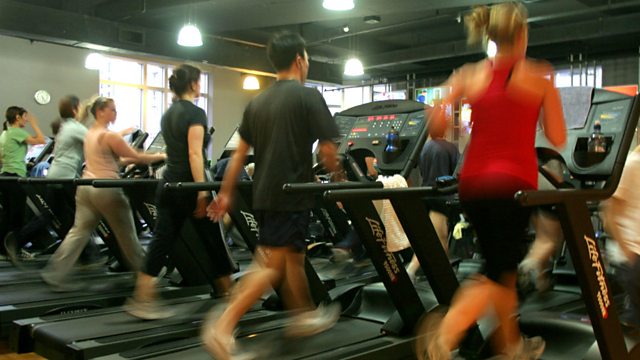 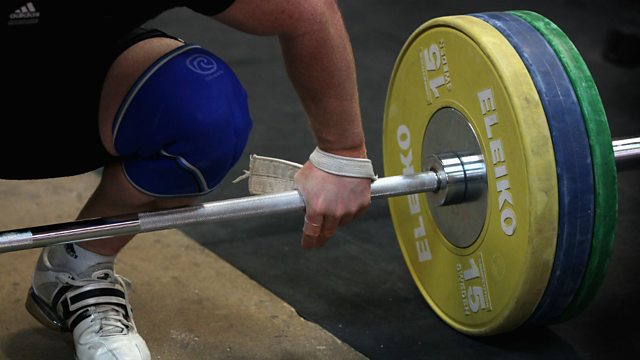 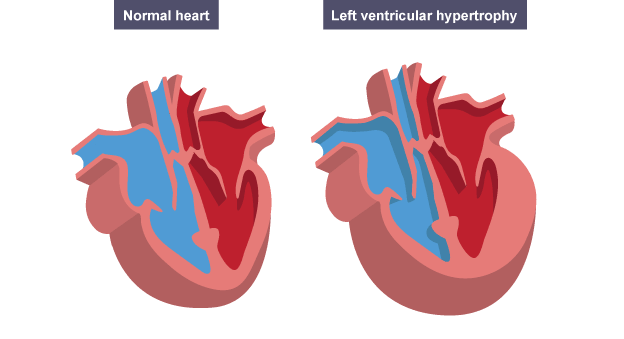 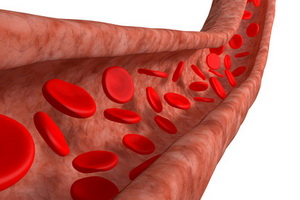 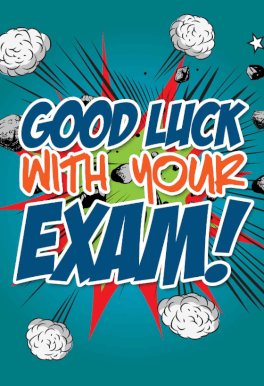 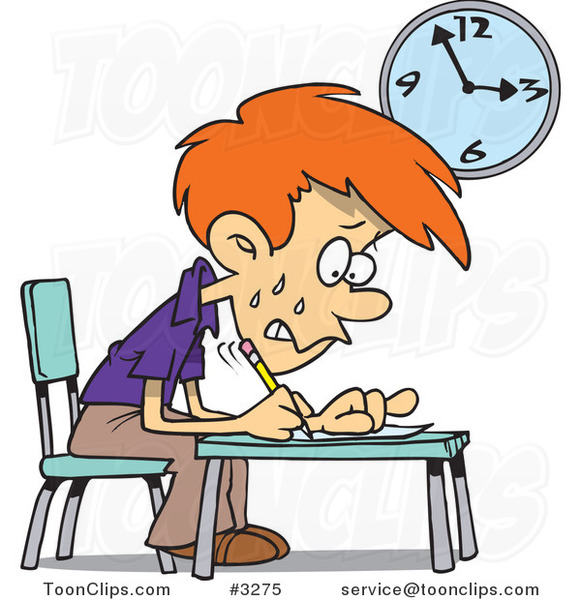 Short term effects of exerciseCardiovascular systemIncrease in stroke volume (SV); increase in heart rate (HR); increase in cardiac output (Q); increase in blood pressure (BP)Respiratory systemIncrease in breathing rate; increase in tidal volumeCardio-respiratory system removalIncrease in oxygen uptake; increase in carbon dioxideEnergy systemIncrease in lactate productionMuscular systemIncrease in temperature of muscles; increased pliabilityLong Term Effects Of ExerciseType of TrainingCardiovascular SystemCardiac hypertrophy; increased stroke volume (SV); decrease in resting heart rate (HR); increase in maximum cardiac output (Q); capillarisation at the lungs and muscles; increase in number of red blood cells.AerobicRespiratory SystemIncreased number of functioning alveoli; increased strength of the respiratory muscles (intercostals and diaphragm).AerobicEnergy SystemIncreased production of energy from the aerobic energy system; increased tolerance to lactic acid.Aerobic/AnaerobicSkeletal SystemIncrease in bone density.ResistanceMuscular SystemMuscle hypertrophy; increased strength of tendons; increased strength of ligaments.ResistanceFitnessIncrease in strength; increase in flexibility; increase in speed; increase in muscular endurance.Resistance; Stretching; Interval